VIDA RELIGIOSA CONSAGRADA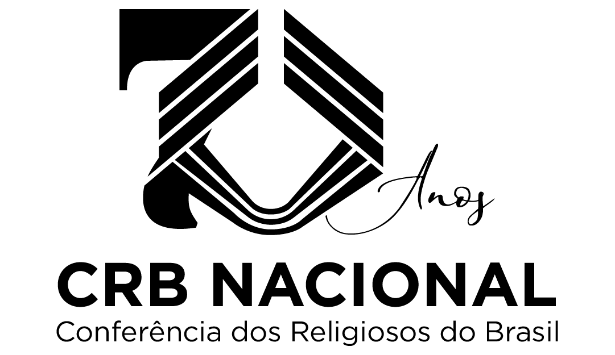  E ENVELHECIMENTOCUIDANDODE QUEM CUIDAFlorianópolis, SC   -   16 a 21 de junho de 202o de 2024Casa de Retiros Coração de JesusFICHA DE INSCRIÇÃO DO/A CANDIDATO/ANome Civil: RG:                                                        CPF:                                                                  Nome Religioso (se ainda usa):                     Nascimento: Data:      /    /       Cidade:                            UF:       Endereço atual: Rua/Av:                                                nº:                                 Bairro:                                        CEP:                     Cidade:                         UF:               Tel.: (   )                                  E-mail:                                                   Nome da Congregação:                                                              Província a que pertence:                                    1oprofissão:      /   /              Grau de instrução: 1o( ) 2o( ) 3o( ) / Que curso?                    Atividade atual:                                                                        Nome do(a) Superior(a) Provincial:                     Rua:               nº            Bairro:                         Cidade                             UF       Tel: ( )                                  E-mail:                        13.Qual sua expectativa em relação a este encontro de formação?                                                          Local e Data :Favor remeter a Ficha para formacao@crbnacional.org.br 